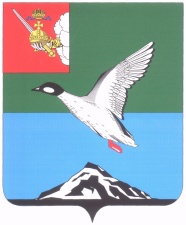 АДМИНИСТРАЦИЯ ЧЕРЕПОВЕЦКОГО МУНИЦИПАЛЬНОГО РАЙОНА П О С Т А Н О В Л Е Н И Еот 19.03.2019 									           № 377г. ЧереповецО внесении изменений в Административный регламент по предоставлению муниципальной услуги по государственной регистрации заявлений о проведении общественной экологической экспертизыВ соответствии с постановлением администрации Череповецкого муниципального района от 10.04.2018 № 495 «О порядке досудебного (внесудебного) обжалования заявителем решений и действий (бездействия) администрации Череповецкого муниципального района, должностного лица администрации Череповецкого муниципального района, либо муниципального служащего, многофункционального центра, работника многофункционального центра, а также организаций, осуществляющих функции по предоставлению муниципальных услуг, или их работников»ПОСТАНОВЛЯЮ:Внести изменения в Административный регламент по предоставлению муниципальной услуги по государственной регистрации заявлений о проведении общественной экологической экспертизы, утвержденного постановлением администрации Череповецкого муниципального района от 29.05.2015 № 1176, изложив пункт 5 в следующей редакции:«5. Досудебного (внесудебного) обжалования заявителем решений и действий (бездействия) органа, предоставляющего муниципальную услугу, а также должностных лиц, муниципальных служащих5.1. Заявитель имеет право на досудебное (внесудебное) обжалование действий (бездействия) и решений, принятых (осуществленных) в ходе предоставления муниципальной услуги.5.2. Досудебное (внесудебное) обжалование действий (бездействия) и решений, принятых (осуществленных) в ходе предоставления муниципальной услуги, осуществляется в соответствии с Федеральным законом от 27.07.2010 № 210-ФЗ «Об организации предоставления государственных и муниципальных услуг» и Порядком досудебного (внесудебного ) обжалования заявителем решений и действий (бездействия) администрации Череповецкого муниципального района, должностного лица администрации Череповецкого муниципального района, либо муниципального служащего, МФЦ, работника МФЦ, а также организаций, осуществляющих функции по предоставлению муниципальных услуг, или их работников, утвержденным постановлением администрации района от 10.04.2018 № 495.Информация о порядке досудебного (внесудебного) обжалования действий (бездействия) и решений, принятых (осуществленных) в ходе предоставления муниципальной услуги, размещена на Едином портале государственных и муниципальных услуг (функций), Портале государственных и муниципальных услуг (функций) Вологодской области.5.3. Заявитель вправе оспорить действия (бездействие) и решения, осуществляемые (принятые) в ходе предоставления муниципальной услуги, в судебном порядке в соответствии с законодательством Российской Федерации.».2. Постановление опубликовать в газете «Сельская новь» и разместить на официальном сайте Череповецкого муниципального района в информационно-телекоммуникационной сети Интернет. По поручениюруководителя администрации района,первый заместитель главы района                                        В.Н. Клиновицкий